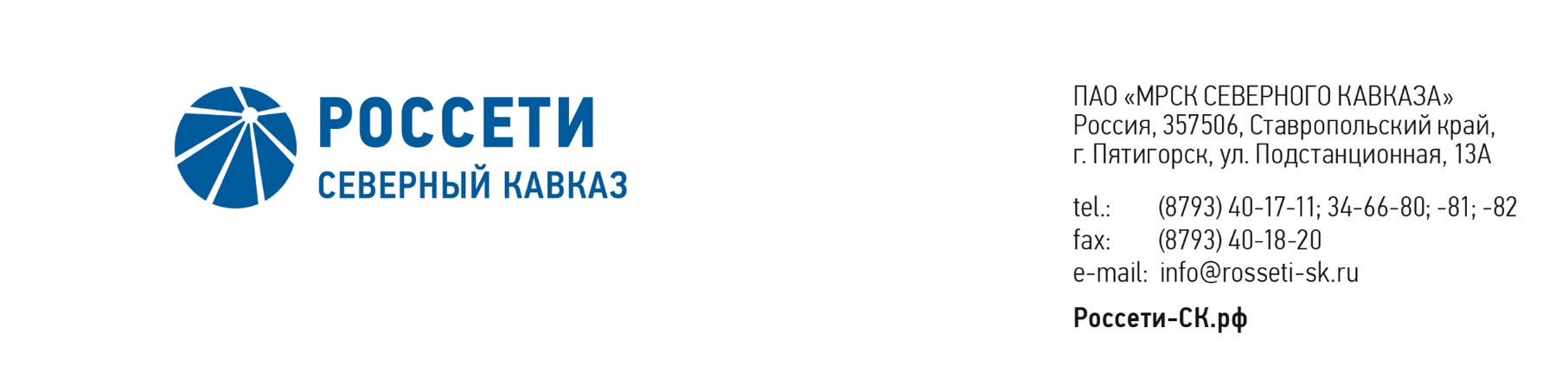 ПРОТОКОЛ №71заседания Комитета по кадрам и вознаграждениям Совета директоровПАО «МРСК Северного Кавказа»Дата проведения: 24 июня 2019 года.Форма проведения: опросным путем (заочное голосование).Дата и время подведения итогов голосования: 24.06.2019 23:00.Дата составления протокола: 25 июня 2019 года.Всего членов Комитета по кадрам и вознаграждениям Совета директоров ПАО «МРСК Северного Кавказа» - 3 человека.В заочном голосовании приняли участие члены Комитета:Сергеева Ольга АндреевнаЧевкин Дмитрий АлександровичЭрпшер Наталия ИльиничнаКворум имеется.ПОВЕСТКА ДНЯ:О предварительном согласовании кандидатур на отдельные должности исполнительного аппарата Общества, определяемые Советом директоров Общества.Итоги голосования и решение, принятое по вопросу повестки дня:Вопрос №1: О предварительном согласовании кандидатур на отдельные должности исполнительного аппарата Общества, определяемые Советом директоров Общества.Решение: Рекомендовать Совету директоров Общества принять следующее решение:Согласовать кандидатуру Дынькина Павла Борисовича на должность первого заместителя генерального директора ПАО «МРСК Северного Кавказа».Голосовали «ЗА»: Сергеева О.С., Чевкин Д.А., Эрпшер Н.И. «ПРОТИВ»: нет.  «ВОЗДЕРЖАЛСЯ»:  нет.Решение принято единогласно.Согласовать кандидатуру Каленюка Егора Владимировича на должность заместителя генерального директора по реализации и развитию услуг ПАО «МРСК Северного Кавказа».Голосовали «ЗА»: Сергеева О.С., Чевкин Д.А., Эрпшер Н.И. «ПРОТИВ»: нет.  «ВОЗДЕРЖАЛСЯ»:  нет.Решение принято единогласно.Согласовать кандидатуру Новоселова Романа Андреевича на должность заместителя генерального директора – руководителя Аппарата ПАО «МРСК Северного Кавказа».Голосовали «ЗА»: Сергеева О.С., Чевкин Д.А., Эрпшер Н.И. «ПРОТИВ»: нет.  «ВОЗДЕРЖАЛСЯ»:  нет.Решение принято единогласно.Согласовать кандидатуру Пудовкина Александра Николаевича на должность заместителя генерального директора по инвестиционной деятельности ПАО «МРСК Северного Кавказа».Голосовали «ЗА»: Сергеева О.С., Чевкин Д.А., Эрпшер Н.И. «ПРОТИВ»: нет.  «ВОЗДЕРЖАЛСЯ»:  нет.Решение принято единогласно.Председатель Комитета                                                                О.А. СергееваСекретарь Комитета                                                                       Т.М. Гасюкова